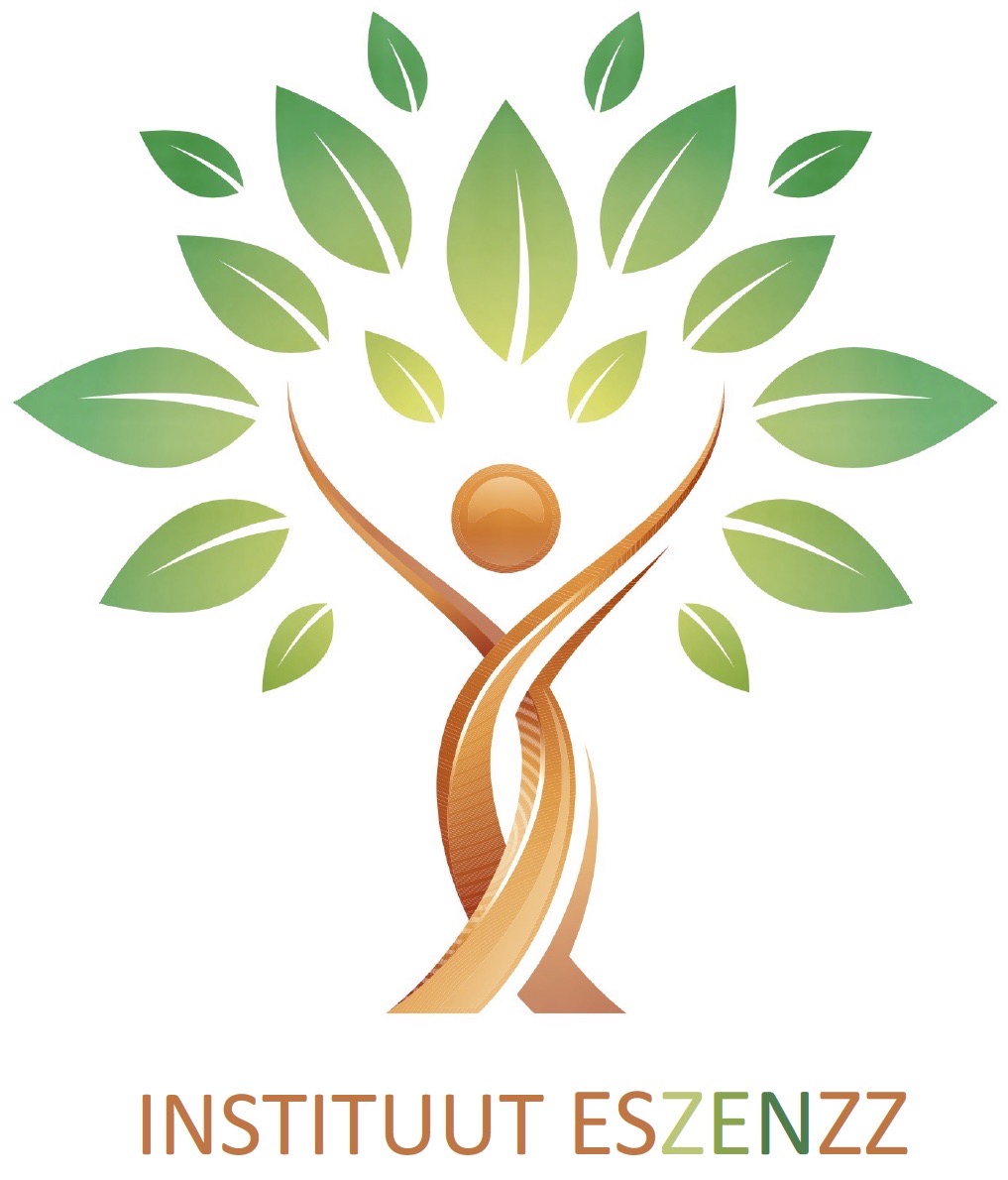 InschrijfformulierHSP BEGELEIDERS NETWERK NEDERLAND
Naam:

Bedrijfsnaam:Praktijkadres:Postcode en vestigingsplaats:Provincie:Land:Telefoonnummer en mobiel telefoonnummer:Website:E-mailadres:Postadres (indien anders dan praktijkadres):Postcode en woonplaats (indien anders dan praktijkadres):Je beroepsuitoefening:Genoten opleiding(en) gericht op praktijkvoeringen:Beroepsvereniging naam (optioneel):Geschillencommissie naam (meestal verplicht als zorgverlener sinds 1 januari 2017):Het netwerk is bedoeld voor de gerichte hulpvraag van hooggevoelige personen uit jouw gewenste regio. Doorverwijzingen vinden plaats indien deze gerichte vraag vanuit een potentiële cliënt wordt gesteld bij Instituut EszenzZ via e-mail, WhatsApp of telefonisch contact met als doel een therapeut of begeleider te vinden in de woonomgeving van de potentiële cliënt. Instituut EszenzZ kan geen doorverwijzingen garanderen en is niet verantwoordelijk voor het verdere verloop van de behandeling met de cliënt. De bijdrage is slechts 99,00 euro excl. btw. eenmalige bijdrage.  Onafhankelijk van het aantal eventuele doorverwijzingen. Je betaalt dus nooit iets extra. Je kunt op elke dag van het jaar instappen. Retourneren van de bijdrage, of gedeeltelijke bijdrage, is bij opzegging niet mogelijk. Indien je nog geen website hebt wordt indien je wenst je e-mailadres en telefoonnummer weergegeven.

Door het ondertekenen van deze inschrijving ga je akkoord met voorgenoemde tekst en websiteplaatsing. Stuur dit formulier ingevuld retour naar hspbegeleidingnederland@gmail.com of naar info@eszenzz.nl zodat we de factuur kunnen toezenden. Na de betaling volgt het formulier waarin je je gewenste tekst invult zodat wij het voor jou op de website plaatsen. Uiteraard kun je ons later nieuwe updates van teksten doorgeven. Het wordt dan vaak dezelfde dag nog gratis geplaatst op jouw pagina.Handtekening:Hartelijke groet!Antoine van Staveren
Seraphim Berger
Instituut EszenzZ
Dorpsstraat 84-86
1693 AH Wervershoof 
tel. algemeen: 0228 23 50 23 
web: www.eszenzz.nl